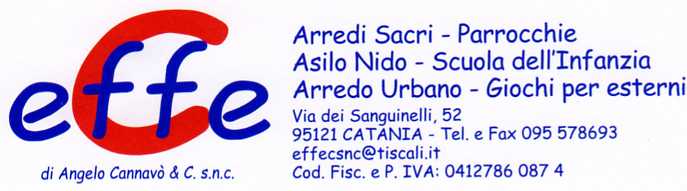 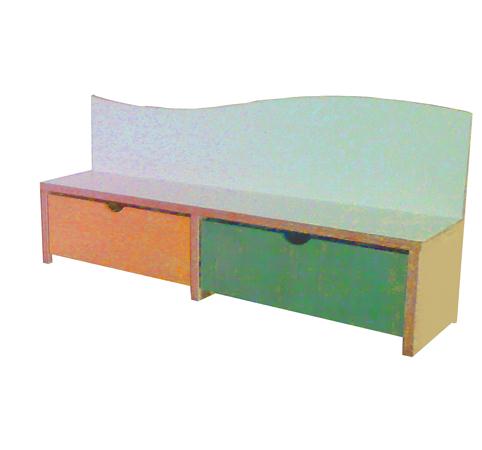 Descrizione:Panca con sedile e schienale realizzati in multistratobilaminato, nella parte sottostante 2 cassettiportagiochi realizzati nello stesso materiale, estraibilicon rotelle.La Panca e i cassetti sono colorati con aniline all'acquae verniciati con materiali atossici all'acqua.Dimensioni: 100(l)x 32(p), altezza nido o maternaTipi di scuola:nido -   materna - adultoCategoria: Panche per bambiniCodice: AP0303X